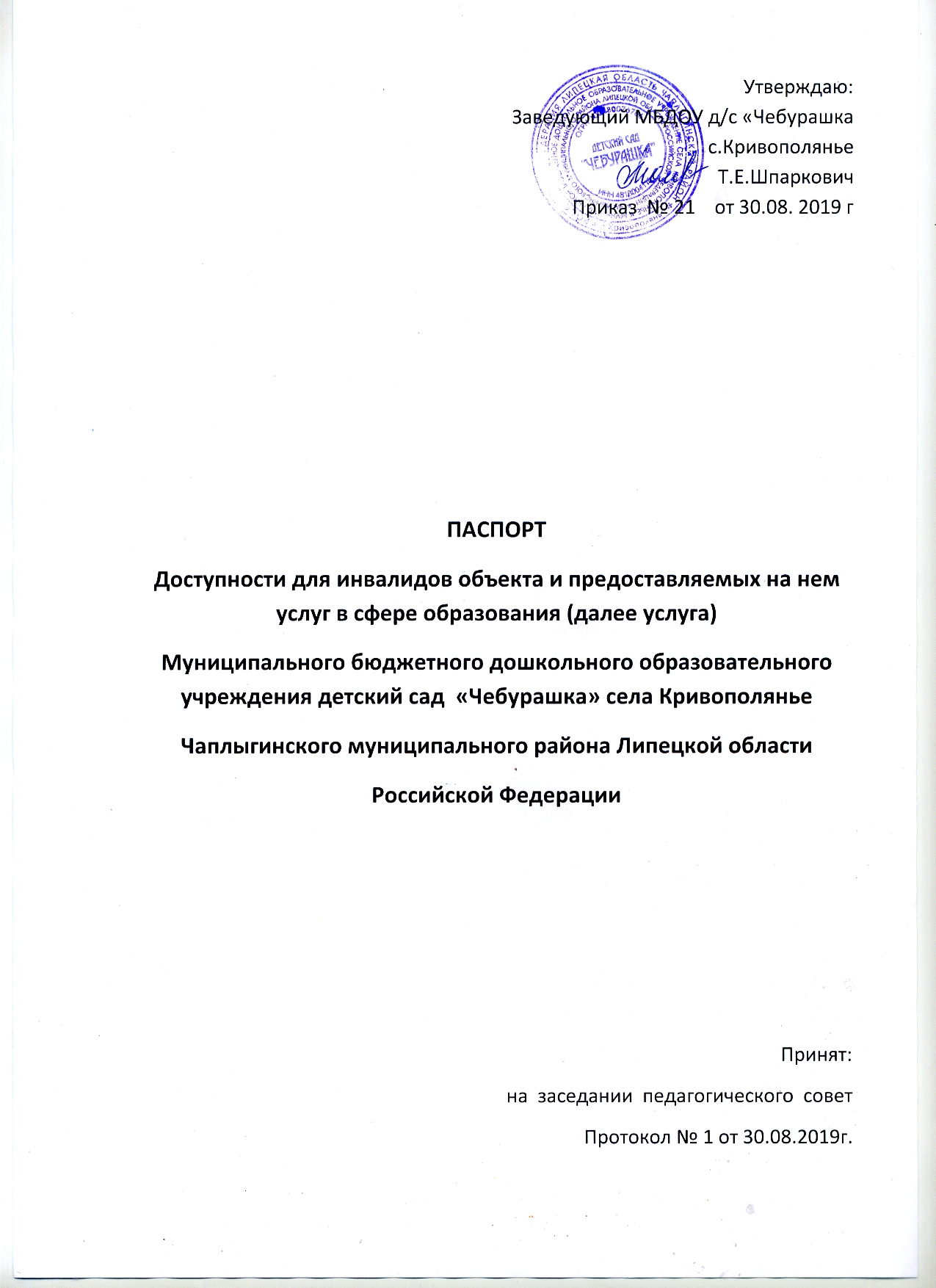 ПАСПОРТ доступности для инвалидов объекта и предоставляемых на немуслуг в сфере образования (далее - услуги)Адрес объекта, на котором предоставляется(-ются) услуга (услуги): Липецкая область,Чаплыгинский район , с. Кривополянье, ул. 10-й Пятилетки, д. 7. Наименование предоставляемой(-мых) услуги (услуг): образовательные_________________________________________________________- отдельно стоящее здание 1 этаж, 806,49кв.м.      - наличие прилегающего земельного участка (да, нет);  9935 +(-28) кв. мНазвание организации, которая предоставляет услугу населению, (полноенаименование - согласно Уставу, сокращенное наименование): Муниципальное бюджетное дошкольное образовательное учреждение детский сад «Чебурашка» села Кривополянье Чаплыгинского муниципального района Липецкой области Российской федерации (МБДОУ д/с «Чебурашка») с.КривополяньеАдрес места нахождения организации: Липецкая область,Чаплыгинский район, с. Кривополянье, ул. 10-й Пятилетки, д. 7. Основание для пользования объектом (оперативное управление, аренда,собственность): оперативное управлениеФорма собственности (государственная, муниципальная, частная) муниципальнаяАдминистративно-территориальная подведомственность (федеральная,региональная, муниципальная): муниципальная___________________________________________________________________________Наименование и адрес вышестоящей организации: Липецкая область г. Чаплыгин ул. Советская 19Отдел образования администрации Чаплыгинского муниципального районаII. КРАТКАЯ ХАРАКТЕРИСТИКА ДЕЙСТВУЮЩЕГО ПОРЯДКАПРЕДОСТАВЛЕНИЯ НА ОБЪЕКТЕ УСЛУГ НАСЕЛЕНИЮСфера деятельности: образовательная деятельность, присмотр и уход за детьми.Плановая мощность (посещаемость, количество обслуживаемых в день,вместимость, пропускная способность): 60человек,___________________________________________________________________________Форма оказания услуг (на объекте, с длительным пребыванием, в т.ч.проживанием, обеспечение доступа к месту предоставления услуги, на дому,дистанционно): на объекте с пребыванием 10,5 часов___________________________________________________________________________Категории обслуживаемого населения по возрасту (дети, взрослыетрудоспособного возраста, пожилые; все возрастные категории):  дети  дошкольного возраста(от 1,5 до 8 лет)Категории обслуживаемых инвалидов (инвалиды с нарушениямиопорно-двигательного аппарата; нарушениями зрения, нарушениями слуха):  нет___________________________________________________________________________III. ОЦЕНКА СОСТОЯНИЯ И ИМЕЮЩИХСЯ НЕДОСТАТКОВ В ОБЕСПЕЧЕНИИУСЛОВИЙ ДОСТУПНОСТИ ДЛЯ ИНВАЛИДОВ ОБЪЕКТАV.Предлагаемые управленческие решения по срокам и объемам работ, необходимым для приведения объекта и порядка предоставления на нем услуг в соответствие с требованиями законодательства Российской Федерации  об обепечении условий их доступности для инвалидовV1.Предлагаемые управленческие решения по срокам и объемам работ, необходимым для приведения  порядка предоставления  услуг в соответствие с требованиями законодательства Российской Федерации  об обепечении условий их доступности для инвалидовN п/пОсновные показатели доступности для инвалидов объектаОценка состояния и имеющихся недостатков в обеспечении условий доступности для инвалидов объекта1231выделенные стоянки автотранспортных средств для инвалидов Есть2сменные кресла-коляскиНет3адаптированные лифтыНет необходимости4ПоручниЕсть5ПандусыЕсть6Подъемные платформы (аппарели)Нет необходимости7раздвижные двериНет необходимости8Доступные входные группыЕсть9Доступные санитарно-гигиенические помещенияЕсть10достаточная ширина дверных проемов в стенах, лестничных маршей, площадокЕсть11надлежащее размещение оборудования и носителей информации, необходимых для обеспечения беспрепятственного доступа к объектам (местам предоставления услуг) инвалидов, имеющих стойкие расстройства функции зрения, слуха и передвиженияЕсть12дублирование необходимой для инвалидов, имеющих стойкие расстройства функции зрения, зрительной информации - звуковой информацией, а также надписей, знаков и иной текстовой и графической информации - знаками, выполненными рельефно-точечным шрифтом Брайля и на контрастном фонеЕсть13дублирование необходимой для инвалидов по слуху звуковой информации зрительной информациейНет14ИныеНетN п/пОсновные показатели доступности для инвалидов предоставляемой услугиОценка состояния и имеющихся недостатков в обеспечении условий доступности для инвалидов предоставляемой услуги1231наличие при входе в объект вывески с названием организации, графиком работы организации, планом здания, выполненных рельефно-точечным шрифтом Брайля и на контрастном фонеЕсть2обеспечение инвалидам помощи, необходимой для получения в доступной для них форме информации о правилах предоставления услуги, в том числе об оформлении необходимых для получения услуги документов, о совершении ими других необходимых для получения услуги действийЕсть3проведение инструктирования или обучения сотрудников, предоставляющих услуги населению, для работы с инвалидами, по вопросам, связанным с обеспечением доступности для них объектов и услугЕсть4наличие работников организаций, на которых административно-распорядительным актом возложено оказание инвалидам помощи при предоставлении им услугЕсть5предоставление услуги с сопровождением инвалида по территории объекта работником организацииЕсть6предоставление инвалидам по слуху при необходимости услуги с использованием русского жестового языка, включая обеспечение допуска на объект сурдопереводчика, тифлопереводчикаНет7соответствие транспортных средств, используемых для предоставления услуг населению, требованиям их доступности для инвалидовНет необходимости8обеспечение допуска на объект, в котором предоставляются услуги, собаки-проводника при наличии документа, подтверждающего ее специальное обучение, выданного по форме и в порядке, утвержденном приказом Министерства труда и социальной защиты Российской ФедерацииНет9наличие в одном из помещений, предназначенных для проведения массовых мероприятий, индукционных петель и звукоусиливающей аппаратурыНет10адаптация официального сайта органа и организации, предоставляющих услуги в сфере образования, для лиц с нарушением зрения (слабовидящих)Есть11обеспечение предоставления услуг тьютораНет№ п\пПредлагаемые управленческие решения по объемам работ, необходимым для приведения порядка предоставления услуг в соответствие с требованиями законодательства Российской Федерации об обеспечении условий их доступности для инвалидовСроки1. Дублирование необходимой для инвалидов по слуху звуковой информации зрительной информацией2025г.2. Приобретение сменного кресла – коляски2030г.№ п\пПредлагаемые управленческие решения по объемам работ, необходимым для приведения порядка предоставления услуг в соответствие с требованиями законодательства Российской Федерации об обеспечении условий их доступности для инвалидовСроки1.2.3.Необходимо оборудовать недостающую доступную среду для инвалидов (предоставление инвалидов по слуху при необходимости услуги с использованием русского жестового языка, включая обеспечение допуска на объект сурдопереводчикаОбеспечить для проведения массовых мероприятий наличие индукционных петель и звукоусиливающей аппаратуры)Обеспечение допуска на объект, в котором предоставляются услуги, собаки-проводника при наличии документа, подтверждающего ее специальное обучение, выданного по форме и в порядке, утвержденном приказом Министерства труда и социальной защиты Российской Федерации2026г.2025г.2030г.